[MS-MDM]: Mobile Device Management ProtocolIntellectual Property Rights Notice for Open Specifications DocumentationTechnical Documentation. Microsoft publishes Open Specifications documentation for protocols, file formats, languages, standards as well as overviews of the interaction among each of these technologies. Copyrights. This documentation is covered by Microsoft copyrights. Regardless of any other terms that are contained in the terms of use for the Microsoft website that hosts this documentation, you may make copies of it in order to develop implementations of the technologies described in the Open Specifications and may distribute portions of it in your implementations using these technologies or your documentation as necessary to properly document the implementation. You may also distribute in your implementation, with or without modification, any schema, IDL's, or code samples that are included in the documentation. This permission also applies to any documents that are referenced in the Open Specifications. No Trade Secrets. Microsoft does not claim any trade secret rights in this documentation. Patents. Microsoft has patents that may cover your implementations of the technologies described in the Open Specifications. Neither this notice nor Microsoft's delivery of the documentation grants any licenses under those or any other Microsoft patents. However, a given Open Specification may be covered by Microsoft Open Specification Promise or the Community Promise. If you would prefer a written license, or if the technologies described in the Open Specifications are not covered by the Open Specifications Promise or Community Promise, as applicable, patent licenses are available by contacting iplg@microsoft.com. Trademarks. The names of companies and products contained in this documentation may be covered by trademarks or similar intellectual property rights. This notice does not grant any licenses under those rights. For a list of Microsoft trademarks, visit www.microsoft.com/trademarks. Fictitious Names. The example companies, organizations, products, domain names, e-mail addresses, logos, people, places, and events depicted in this documentation are fictitious. No association with any real company, organization, product, domain name, email address, logo, person, place, or event is intended or should be inferred.Reservation of Rights. All other rights are reserved, and this notice does not grant any rights other than specifically described above, whether by implication, estoppel, or otherwise. Tools. The Open Specifications do not require the use of Microsoft programming tools or programming environments in order for you to develop an implementation. If you have access to Microsoft programming tools and environments you are free to take advantage of them. Certain Open Specifications are intended for use in conjunction with publicly available standard specifications and network programming art, and assumes that the reader either is familiar with the aforementioned material or has immediate access to it.Revision SummaryTable of Contents1	Introduction	51.1	Glossary	51.2	References	51.2.1	Normative References	51.2.2	Informative References	61.3	Overview	61.3.1	Server requirements for the OMA Device Management Protocol	81.4	Relationship to Other Protocols	81.5	Prerequisites/Preconditions	91.6	Applicability Statement	91.7	Versioning and Capability Negotiation	91.8	Vendor-Extensible Fields	91.9	Standards Assignments	92	Messages	102.1	Transport	102.2	Message Syntax	112.2.1	Namespaces	112.2.2	SyncML Message	112.2.3	Common Use Elements	122.2.3.1	Cmd	122.2.3.2	CmdID	122.2.3.3	CmdRef	132.2.3.4	Final	132.2.3.5	LocURI	132.2.3.6	MsgID	142.2.3.7	MsgRef	142.2.3.8	SessionID	142.2.3.9	Source	152.2.3.10	SourceRef	152.2.3.11	Target	152.2.3.12	TargetRef	162.2.3.13	VerDTD	162.2.3.14	VerProto	162.2.4	Message Container Elements	172.2.4.1	SyncML	172.2.4.2	SyncHdr	172.2.4.3	SyncBody	172.2.5	Data Description Elements	182.2.5.1	Data	182.2.5.2	Item	182.2.5.3	Meta	192.2.6	Protocol Management Elements	192.2.6.1	Status	192.2.7	Protocol Command Elements	212.2.7.1	Add	212.2.7.2	Alert	212.2.7.3	Atomic	222.2.7.4	Delete	222.2.7.5	Exec	232.2.7.6	Get	232.2.7.7	Replace	232.2.7.8	Results	243	Protocol Details	253.1	Common Details	263.1.1	Abstract Data Model	263.1.2	Timers	263.1.3	Initialization	263.1.4	Higher-Layer Triggered Events	263.1.5	Message Processing Events and Sequencing Rules	273.1.5.1	SyncML Request Commands	273.1.5.1.1	Add	273.1.5.1.2	Alert	273.1.5.1.3	Atomic	273.1.5.1.4	Delete	283.1.5.1.5	Exec	283.1.5.1.6	Get	293.1.5.1.7	Replace	293.1.5.2	SyncML Response Commands	303.1.5.2.1	Status	303.1.5.2.2	Results	303.1.6	Timer Events	313.1.7	Other Local Events	314	Protocol Examples	325	Security	355.1	Security Considerations for Implementers	355.2	Index of Security Parameters	356	Appendix A: MSI Application Install	367	Appendix B: Product Behavior	378	Change Tracking	389	Index	40IntroductionThe Mobile Device Management Protocol (MDM) is used for managing devices that  have previously enrolled into a management system through the Mobile Device Enrollment Protocol (MDE) [MS-MDE].MDM is a subset of the Open Mobile Association (OMA) Device Management Protocol version 1.2.1 (OMA-TS-DM_Protocol-V1_2_1-20080617-A) [OMA-DMP1.2.1].Sections 1.8, 2, and 3 of this specification are normative and can contain the terms MAY, SHOULD, MUST, MUST NOT, and SHOULD NOT as defined in [RFC2119]. Sections 1.5 and 1.9 are also normative but do not contain those terms. All other sections and examples in this specification are informative.GlossaryThe following terms are specific to this document:client: A client device that is capable of issuing OMA-DM commands to a server and responding to OMA-DM commands issued by a server.document type definition (DTD): A language that can be used to define the rules of an XML document, as specified in [XML] section 2.8.OMA-DM: See Open Mobile Alliance (OMA) Device Management.server: A server capable of issuing OMA-DM commands to a client and responding to OMA-DM commands issued by a client. See [MS-MDM]Uniform Resource Identifier (URI): A string that identifies a resource. The URI is an addressing mechanism defined in Internet Engineering Task Force (IETF) Uniform Resource Identifier (URI): Generic Syntax [RFC3986].Uniform Resource Name (URN): A string that identifies a persistent Internet resource, as described in [RFC2141]. A URN can provide a mechanism for locating and retrieving a schema file that defines a specific namespace. Although a URL can provide similar functionality, a URN can refer to more than one URL and is not location-dependent.Windows Management Instrumentation (WMI): The Microsoft implementation of Common Information Model (CIM), as specified in [DMTF-DSP0004]. WMI allows an administrator to manage local and remote machines and models computer and network objects using an extension of the CIM standard.MAY, SHOULD, MUST, SHOULD NOT, MUST NOT: These terms (in all caps) are used as defined in [RFC2119]. All statements of optional behavior use either MAY, SHOULD, or SHOULD NOT.ReferencesLinks to a document in the Microsoft Open Specifications library point to the correct section in the most recently published version of the referenced document. However, because individual documents in the library are not updated at the same time, the section numbers in the documents may not match. You can confirm the correct section numbering by checking the Errata.  Normative ReferencesWe conduct frequent surveys of the normative references to assure their continued availability. If you have any issue with finding a normative reference, please contact dochelp@microsoft.com. We will assist you in finding the relevant information. [MS-MDE2] Microsoft Corporation, "Mobile Device Enrollment Protocol Version 2".[MS-MDE] Microsoft Corporation, "Mobile Device Enrollment Protocol".[OMA-DMP1.2.1] Open Mobile Alliance, "OMA Device Management Protocol, Approved Version 1.2.1", OMA-TS-DM_Protocol-V1_2_1-20080617-A, June 2008, http://technical.openmobilealliance.org/Technical/release_program/docs/DM/V1_2_1-20080617-A/OMA-TS-DM_Protocol-V1_2_1-20080617-A.pdf[OMA-DMRP1.2.1] Open Mobile Alliance, "OMA Device Management Representation Protocol, Approved Version 1.2.1", OMA-TS-DM_RepPro-V1_2_1-20080617-A, June 2008, http://technical.openmobilealliance.org/Technical/release_program/docs/DM/V1_2_1-20080617-A/OMA-TS-DM_RepPro-V1_2_1-20080617-A.pdf[OMA-SyncMLRP1.2.2] Open Mobile Alliance, "SyncML Representation Protocol, Approved Version 1.2.2", OMA-TS-SyncML-RepPro-V1_2_2-20090724-A, July 2009, http://technical.openmobilealliance.org/Technical/release_program/docs/Common/V1_2_2-20090724-A/OMA-TS-SyncML-RepPro-V1_2_2-20090724-A.pdf[OMA-TSDM] Open Mobile Alliance, "OMA Device Management Tree and Description", http://technical.openmobilealliance.org/Technical/release_program/docs/DM/V1_2_1-20080617-A/OMA-TS-DM_TND-V1_2_1-20080617-A.pdf[RFC2119] Bradner, S., "Key words for use in RFCs to Indicate Requirement Levels", BCP 14, RFC 2119, March 1997, http://www.rfc-editor.org/rfc/rfc2119.txt[RFC2616] Fielding, R., Gettys, J., Mogul, J., et al., "Hypertext Transfer Protocol -- HTTP/1.1", RFC 2616, June 1999, http://www.rfc-editor.org/rfc/rfc2616.txt[XMLNS] Bray, T., Hollander, D., Layman, A., et al., Eds., "Namespaces in XML 1.0 (Third Edition)", W3C Recommendation, December 2009, http://www.w3.org/TR/2009/REC-xml-names-20091208/Informative References[MSDN-ADDToken] Microsoft Corporation, "Supported Token and Claim Types", https://azure.microsoft.com/en-us/documentation/articles/active-directory-token-and-claims/[MSDN-CSPRef] Microsoft Corporation, "Configuration service provider reference for Windows 10 Technical Preview", https://msdn.microsoft.com/en-us/library/windows/hardware/dn920025(v=vs.85).aspx[MSDN-MDMSetProv] Microsoft Corporation, "Mobile Device Management Settings Provider", http://msdn.microsoft.com/en-us/library/dn610402(v=vs.85).aspx[OMA-DMS1.2.1] Open Mobile Alliance, "OMA Device Management Security, Approved Version 1.2.1", OMA-TS-DM_Security-V1_2_1-20080617-A, June 2008, http://technical.openmobilealliance.org/Technical/release_program/docs/DM/V1_2_1-20080617-A/OMA-TS-DM_Security-V1_2_1-20080617-A.pdf[RFC5023] Gregorio, J., and de hOra, B., Eds., "The Atom Publishing Protocol", RFC 5023, October 2007, http://www.ietf.org/rfc/rfc5023.txtOverviewThe Mobile Device Management Protocol is a client/server protocol that is used to manage mobile devices that have previously been enrolled into a management service by using the Mobile Device Enrollment Protocol (MDE) [MS-MDE2].MDM supports the following capabilities:Client and resource configurationsCompany policy managementEnterprise application managementCertificate managementBasic inventory and asset managementIn this document, the endpoint that initiates the HTTP connection and sends HTTP request messages is referred to as the client. The entity that responds to the HTTP connection request and sends HTTP response messages is referred to as the server.A device management (DM) session consists of a series of commands exchanged between a DM server and a client. The server sends commands indicating operations that must be performed on the client's management tree. The client responds by sending commands that contain the results and any requested status information.An example of a short DM session would be the following:A server sends a Get command to a client to retrieve the contents of one of the nodes of the management tree. The client performs the operation and responds with a Result command that contains the requested contents.A DM session can be divided into two phases:Setup phase: In response to a trigger event, a client sends an initiating message to a DM server. The client and server exchange needed authentication and client information. This phase is represented by steps 1, 2, and 3 in the following table.Management phase: The DM server is in control. It sends management commands to the client, and the phone responds. The second phase ends when the DM server stops sending commands and terminates the session. This phase is represented by steps 3, 4, and 5 in the following table.Server requirements for the OMA Device Management ProtocolThe following are the general server requirements for using the OMA Device Management Protocol (OMA-DM), as specified in [OMA-DMP1.2.1], to manage the client:The OMA-DM server MUST support the OMA-DM version 2.1 or later protocol.Secure Sockets Layer (SSL) MUST be on the OMA-DM server, and it MUST provide server certificate-based authentication, data integrity checking, and data encryption. If the certificate is not issued by a commercial certification authority whose root certificate is preinstalled in the client, you MUST provision the company's root certificate in the client's ROOT store. To authenticate the client, you MUST use either Basic or MD5 client authentication at the application level. At the SSL level, use client certificate-based authentication.The server MD5 nonce MUST be renewed in each DM session for the next DM session. The DM client sends the new server nonce for the next session to the server by using the Status element in every DM session.The MD5 binary nonce is sent over XML in B64-encoded format, but the octal form of the binary data SHOULD be used when the server calculates the hash. For more information about Basic or MD5 client authentication, MD5 hash generation, and MD5 nonce, see the OMA Device Management Security specification ([OMA-DMS1.2.1]) and OMA Device Management Protocol specification ([OMA-DMP1.2.1]).Relationship to Other ProtocolsMDM depends on HTTP for the transfer of all protocol messages [RFC2616].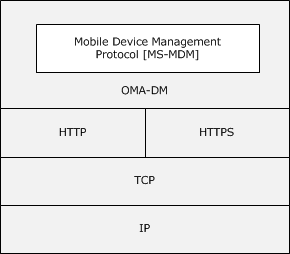 Figure : Relationship to other protocolsPrerequisites/PreconditionsThe Mobile Device Enrollment Protocol (MDE) is a prerequisite to using this protocol. Before a device can be managed by using MDM, the device has to already be enrolled in a management service by using MDE. Configuration information for bootstrapping MDM is persisted on the device as part of the enrollment process. The location and the method for retrieving configuration information is implementation-specific.MDM configuration information includes:Service endpointIdentity certificate for TLS HTTPS mutual authenticationApplicability StatementA device has to be enrolled in a management service through the use of MDE before the device can then be managed by using MDM.Versioning and Capability NegotiationNone.Vendor-Extensible FieldsNone.Standards AssignmentsMessagesMDM is based on the OMA-DM protocol [OMA-DMP1.2.1]. Messages are issued by a requester and results and status are returned by a responder as defined in [OMA-SyncMLRP1.2.2]. MDM does not modify or extend these messages in any manner.TransportMDM, both as defined in this document and the OMA-DM protocol [OMA-DMP1.2.1], uses HTTP (as specified in [RFC2616]) as the transport layer. HTTP operations are performed on resources identified by a URI. MDM extends the resource addressing rules used by HTTP for URI formatting as specified in section 2.2.3.This document does not prescribe a mechanism to secure (authenticate, encrypt, and so on) MDM communications. For security recommendations relating to the protocol transport layer, see [RFC5023] section 15.Note 1: The device extends the MDM server request URL to include device OMA-DM mode information.<1> The MDM client can execute under different contexts on the device. The MDM client forwards the context and condition to the DM service via the "mode" parameter in the request URL. The mode parameter contains one of the following values:•	Maintenance•	MachineFor an example, see http://www.contoso.com/omadm/cimhandler.ashx?mode=Apps&Platform=WoAIf the mode parameter is set to "Maintenance", the MDM client is launched when there is an active user login.  If the mode parameter is set "Machine", the MDM client is launched in the System context and the client does not have access the user’s profile.Additionally, the device also includes platform information via the "platform" parameter in the request URL. The platform parameter contains the value "WoA" to indicate the request is from the Windows client.Note 2: When the device is connected to the MDM server via HTTP, the user-agent header value is MSFT OMA DM Client/1.2.0.1.<2>Note 3: When the device is joined to an Azure Active Domain (AAD) or the login user has an AAD account, the Authorization HTTP header contains the AAD token when the DM client is communicating with the MDM server. <3> The header is in the following format:Bearer CI6MTQxmCF5xgu6yYcmV9ng6vhQfaJYw…For more information, see [MSDN-ADDToken].Note 4: When an MDM device establishes an SSL/TLS connection with the MDM server through SSL bridging–enabled proxies, the client device identity certificate obtained by the target MDM server from transport security will be the intermediate proxy server client authentication certificate instead of the actual device client identity certificate.<4> It is required that the MDM client and MDM server have a mechanism to send and verify device identity securely in this case. This is achieved by including a client certificate related HTTP header in a DM package. The MDM server can identify a connecting device by examining the device client identity certificate issued earlier at MDM enrollment time. The device client identity certificate is used to establish the SSL/TLS connection to the MDM server.Every SyncML message that comes from the MDM client carries an additional HTTP header named MS-Signature and Authorization. This header contains a BASE64-encoded CMS (Cryptographic Message Syntax) Detached Signature of the complete SyncML message (SyncHdr, SyncBody) SHA-2 hash. Signing is performed using the private key of the device identify certificate.The device identity certificate (public key) and PKCS9 UTC signing time stamp are included as part of the authenticated attributes in the signature.This is an opt-in function. By default, the MDM client doesn’t sign the DM package. During MDM enrollment, the server could require the DM client to sign the outgoing MD package via RequireMessageSigning node in DMClient CSP. For more information about device enrollment and DMClient CSP, see [MS-MDE2].The MDM server validates the signature, and time stamp using a device identity certificate. It ensures the device’s client identity certificate is valid (issued by MDM at enrollment time), the time is valid (optional), and the signature is valid and trusted by the MDM server as of today.Note 5: The MDM-GenericAlert is a custom header that hosts one or more alert information provided in the http messages sent by the device to the server during an OMA DM session<5>. The generic alert is sent if the session is triggered by the device due to one or more critical or fatal alerts. Here is alert format:MDM-GenericAlert: <AlertType1><AlertType2>If present, the MDM-GenericAlert is presented in every outgoing MDM message in the same OMA DM session. For more information about generic alerts, see section 8.7 in [OMA-DMP1.2.1].Message SyntaxNamespacesThis document defines and references various XML namespaces that use the mechanisms specified in [XMLNS]. Although this document associates a specific XML namespace prefix with each XML namespace that is used, the choice of any particular XML namespace prefix is implementation-specific and not significant for interoperability.SyncML MessageA SyncML message is a well-formed XML document that adheres to the document type definition (DTD), but which does not require validation. While a SyncML message does not require validation, the XML in the document MUST adhere to the explicit order defined in the DTD. The XML document is identified by a SyncML (section 2.2.4.1) document (or root) element type that serves as a parent container for the SyncML message.The SyncML message consists of a header specified by the SyncHdr (section 2.2.4.2) element type and a body specified by the SyncBody (section 2.2.4.3) element type. The SyncML header identifies the routing and versioning information about the SyncML message. The SyncML body functions as a container for one or more SyncML commands (see section 2.2.7).A SyncML command is specified by individual element types that provide specific details about the command, including any data or meta-information. The command serves as a container for these element types (see section 2.2.3).MDM uses a subset of the SyncML message definition specified in [OMA-SyncMLRP1.2.2]. MDM-specific SyncML xml message format is defined in [OMA-DMRP1.2.1]. The following snippet identifies the required elements for a SyncML message as implemented by MDM.<SyncML xmlns='SYNCML:SYNCML1.2'>  <SyncHdr>    <VerDTD>1.2</VerDTD>    <VerProto>DM/1.2</VerProto>    <SessionID>1</SessionID>    <MsgID>1</MsgID>    <Target>      <LocURI>{unique device ID}</LocURI>    </Target>    <Source>      <LocURI>{management server url}</LocURI>    </Source>  </SyncHdr>  <SyncBody>{Command}</SyncBody></SyncML>Common Use ElementsThe following sections identify common element types used by other SyncML element types.CmdThe Cmd element type specifies the name of the SyncML command that is referenced by a Status (section 2.2.6.1) element type. The element type has the following syntax:<Cmd>(#PCDATA)</Cmd> Parent Element: Status (section 2.2.6.1) Restrictions: Cmd MUST be a string that is one of the following SyncML command names: Add, Atomic, Delete, Exec, Get, Replace, Results, or Status. Content Model: (#PCDATA) Attributes: None.CmdIDThe CmdID element type specifies a unique command identifier for the SyncML message. The element type has the following syntax:<CmdID>(#PCDATA)</CmdID>Parent Elements: Add (section 2.2.7.1), Alert (section 2.2.7.2), Atomic (section 2.2.7.3), Delete (section 2.2.7.4), Exec (section 2.2.7.5), Get (section 2.2.7.6), Replace (section 2.2.7.7), Results (section 2.2.7.8), Status (section 2.2.6.1)Restrictions: CmdID MUST always be present in the SyncML message. CmdID MUST be unique within the SyncML message and MUST NOT be the string "0".Content Model: (#PCDATA)Attributes: None.CmdRefThe CmdRef element type specifies a reference to a CmdID that is used by the Status (section 2.2.6.1) element type. The element type has the following syntax:<CmdRef>(#PCDATA)</CmdRef>Parent Elements: Results (section 2.2.7.8), StatusRestrictions: CmdRef MUST refer to the CmdID (section 2.2.3.2) of the SyncML command referred to by Status. CmdRef MUST be present in the SyncML message, except when the Status command refers to the SyncHdr (section 2.2.4.2) of the associated SyncML request message. For example, a status can be sent back to the originator for exceptions (that is, (401) Unauthorized) found within the SyncHdr of the originator’s request.Content Model: (#PCDATA) Attributes: None.FinalThe Final element type indicates that a SyncML message is the last message in the current SyncML package. The element type has the following syntax:<Final></Final>Parent Element: SyncBody (section 2.2.4.3)Restrictions: Final MUST only be specified in the last SyncML message in a SyncML package. When Final is not present in a SyncML message, more messages follow the SyncML message in the current SyncML package. The semantics for the different SyncML packages are specified by the SyncML Representation Protocol [OMA-SyncMLRP1.2.2] and the OMA-DM protocol [OMA-DMP1.2.1].Content Model: (EMPTY)Attributes: None.LocURIThe LocURI element type specifies the target or source-specific address. The element type has the following syntax:<LocURI>(#PCDATA)</LocURI>Parent Elements: Target (section 2.2.3.11), Source (section 2.2.3.9), Item (section 2.2.5.2)Restrictions: LocURI MUST be either an absolute or a relative URI, or a well-known Uniform Resource Name (URN).Content Model: (#PCDATA) Attributes: None.MsgIDThe MsgID element type specifies a unique SyncML session identifier for the SyncML message. The element type has the following syntax:<MsgID>(#PCDATA)</MsdID>Parent Element: SyncHdr (section 2.2.4.2)Restrictions: MsgID MUST be specified in the SyncHdr and MUST be unique to the device within the SyncML session. The value is a monotonically increasing numeric value that starts at one (1) for the first message in the SyncML session. The MsgID specified in a SyncML request MUST be the content of the MsgRef (section 2.2.3.7) element type specified in the corresponding SyncML Results (section 2.2.7.8) or response Status (section 2.2.6.1).Content Model: (#PCDATA) Attributes: None.MsgRefThe MsgRef element type specifies a reference to a MsgID (section 2.2.3.6) that is used by a SyncML Results (section 2.2.7.8) or response Status (section 2.2.6.1). The element type has the following syntax:<MsgRef>(#PCDATA)</MsgRef>Parent Elements: Results, StatusRestrictions: MsgRef MUST reference the MsgID (section 2.2.3.6) of the SyncML message referred to by a SyncML Results or response Status.Content Model: (#PCDATA) Attributes: None.SessionIDThe SessionID element type specifies the identifier of the SyncML session that is associated with the SyncML message. The SessionID can remain valid across the exchange of many SyncML messages between the client and server. The element type has the following syntax:The element type has the following syntax:<SessionID>(#PCDATA)</SessionID>Parent Element: SyncHdr (section 2.2.4.2)Restrictions: SessionID is an opaque string that MUST be specified in the SyncHdr in all SyncML messages. The initiator SHOULD use a unique SessionID for each session. Note that for practical implementations for a client, using an 8-bit incrementing SessionID counter is sufficient. The maximum length of a SessionID is 4 bytes.Content Model: (#PCDATA) Attributes: None.SourceThe Source element type specifies source routing or mapping information. The element type has the following syntax:<Source>(LocURI)</Source>Parent Elements: Item (section 2.2.5.2), SyncHdr (section 2.2.4.2)Restrictions: When specified in the Item element type, Source specifies the resource item that is the source of the SyncML command. When specified in the SyncHdr element type, Source specifies the source routing information for the network device that originated the SyncML message. Content Model: (LocURI (section 2.2.3.5))Attributes: None.SourceRefThe SourceRef element type specifies the Source (section 2.2.3.9) referenced by a Status (section 2.2.6.1) element type. The element type has the following syntax:<SourceRef>(LocURI)</SourceRef>Parent Elements: StatusRestrictions: When specified in the Status element type, SourceRef identifies the source address specified in the command associated with the response status.The element type MAY be specified in a Status element command corresponding to any SyncML command that includes the Source element type.Content Model: (LocURI (section 2.2.3.5))Attributes: None.TargetThe Target element type specifies target routing information. The element type has the following syntax:<Target>(LocURI)</Target>Parent Elements: Item (section 2.2.5.2), SyncHdr (section 2.2.4.2)Restrictions: When specified in the Item element type, Target specifies the WMI class that is the target of the SyncML command. When specified in the SyncHdr element type, Target specifies the target routing information for the network device that is receiving the SyncML message.Content Model: (LocURI (section 2.2.3.5))Attributes: None.TargetRefThe TargetRef element type specifies the Target (section 2.2.3.11) referenced by a Status (section 2.2.6.1) element type. The element type has the following syntax:<TargetRef>(LocURI)</TargetRef>Parent Elements: StatusRestrictions: When specified in the Status element type, TargetRef identifies the target address specified in the command associated with the response status.The element type MAY be specified in a Status element command corresponding to any SyncML command that includes the Target element type.Content Model: (LocURI (section 2.2.3.5))Attributes: None.VerDTDThe VerDTD element type specifies the major and minor version identifier of the SyncML representation protocol specification that is used to represent the SyncML message. The element type has the following syntax:<VerDTD>(#PCDATA)</VerDTD>Parent Element: SyncHdr (section 2.2.4.2)Restrictions: VerDTD MUST be specified in the SyncHdr. When the XML document conforms to the current revision of the SyncML representation protocol specification, VerDTD MUST be 1.2. Note that major revisions to a specification can create incompatibilities that generally require a new SyncML parser. Minor revisions involve changes that do not impact basic compatibility of the parser. Content Model: (#PCDATA) Attributes: None.VerProtoThe VerProto element type specifies the major and minor version identifier of the SyncML representation protocol specification that is used to represent the SyncML message. The element type has the following syntax:<VerProto>(#PCDATA)</VerProto>Parent Element: SyncHdr (section 2.2.4.2)Restrictions: VerProto MUST be specified in the SyncHdr. When the XML document conforms to the current revision of the SyncML representation protocol specification, VerProto MUST be 1.2. Note that major revisions to a specification can create incompatibilities that generally require a new SyncML parser. Minor revisions involve changes that do not impact basic compatibility of the parser. Content Model: (#PCDATA) Attributes: None.Message Container ElementsMessage container elements provide basic container support for the SyncML message.SyncMLThe SyncML element type serves as the container for a SyncML Message. The element type has the following syntax:<SyncML xmlns=‘SYNCML:SYNCML1.2’>(SyncHdr, SyncBody)</SyncML>Parent Element: None. SyncML is the root (or document) element.Restrictions: None.Content Model: (SyncHdr (section 2.2.4.2), SyncBody (section 2.2.4.3))Attributes: SyncML requires the xmlns attribute. The attribute type is CDATA and the value MUST be the string "SYNCML:SYNCML1.2".SyncHdrThe SyncHdr element type serves as the container for the revisioning routing information in the SyncML message. The element type has the following syntax:<SyncHdr>(VerDTD, VerProto, SessionID, MsgID, Target, Source, Meta)</SyncHdr>Parent Element: SyncML (section 2.2.4.1)Restrictions: Use of the Meta (section 2.2.5.3) element type is optional. Meta is used to convey meta-information about the SyncML messages, such as the maximum byte size of a SyncML response.Content Model: (VerDTD (section 2.2.3.13), VerProto (section 2.2.3.14), SessionID (section 2.2.3.8), MsgID (section 2.2.3.6), Target (section 2.2.3.11), Source (section 2.2.3.9), Meta)Attributes: None.SyncBodyThe SyncBody element type serves as the container for the body or contents of the SyncML message. The element type has the following syntax:<SyncBody>((Atomic | Exec | Get | Results | Status | Add | Replace | Delete)+, Final?)</SyncBody> Parent Element: SyncML (section 2.2.4.1) Restrictions: None. Content Model: ((Atomic (section 2.2.7.3) | Exec (section 2.2.7.5) | Get (section 2.2.7.6) | Results (section 2.2.7.8) | Status (section 2.2.6.1) | Add (section 2.2.7.1) | Replace (section 2.2.7.7) | Delete (section 2.2.7.4))+,  Final (section 2.2.3.4)?)Attributes: None.Data Description ElementsData description elements are used as container elements for data exchanged in a SyncML message.DataThe Data element type provides a container for discrete SyncML data. The element type has the following syntax:<Data>(#PCDATA)</Data>Parent Elements: Item (section 2.2.5.2), Status (section 2.2.6.1)Restrictions: Data can either be parsable character content or markup content. If Data contains any markup content, the namespace for the element types MUST be declared on the element types in the content. When Data is specified in an Item, the element type specifies the item data. When Data is specified in a Status, the element type specifies the request status code type.Content Model: (#PCDATA) Attributes: None.ItemThe Item element type provides a container for item data. The element type has the following syntax:<Item>(#PCDATA)</Item>Parent Elements: Add (section 2.2.7.1), Delete (section 2.2.7.4), Exec (section 2.2.7.5), Get (section 2.2.7.6), Replace (section 2.2.7.7), Results (section 2.2.7.8), Status (section 2.2.6.1)Restrictions: When the source URI for the item data is an external entity, the Data (section 2.2.5.1) element is not present and the recipient retrieves the data from the specified network location. When Data is present in Item, it MUST be the last element in Item.The LocURI (section 2.2.3.5) element type can be a relative URL when used in the Target (section 2.2.3.12) or Source (section 2.2.3.9) element types for any of the SyncML commands. Note that this restriction is not captured by the SyncML DTD.When specified in an Add, Delete, Exec, Get, Replace, or Results command, Item specifies the data item that is the operand for the command. When specified in Status, Item specifies additional information about the request status code type. For example, it might specify the component of the request that caused the status condition.Content Model: (#PCDATA) Attributes: NoneMetaThe Meta element type provides a container for meta-information about the parent element type. The element type has the following syntax:<Meta>(#PCDATA)</Meta>Parent Elements: Add (section 2.2.7.1), Atomic (section 2.2.7.3), Delete (section 2.2.7.4), Get (section 2.2.7.6), Item (section 2.2.5.2), Replace (section 2.2.7.7), Results (section 2.2.7.8)Restrictions: When Meta is specified in an Atomic or Sync command, the scope of the meta-information includes all of the contained commands, unless the meta-information is overridden by another Meta element in a contained command.When Meta is specified in Results, Meta specifies meta-information about the results set.When Meta is specified in Add, Delete, Get, or Replace, Meta specifies meta-information about the SyncML command. When Meta is specified in a command that includes one or more Item elements (e.g., Add, Delete, Replace), it is recommended that the scope for the meta-information includes all of the contained items. If a contained item also includes a Meta element, it is recommended that the included Meta element override specific elements within the containing Meta and not the entire contents. For example, if a command includes a Type element within Meta and a contained item includes a Size element within another Meta, then the Type element SHOULD be considered to apply to the contained item.The MDM client supports<6> the following Meta elements:Sending MaxMsgSizeContent Model: (#PCDATA) Attributes: None.Protocol Management ElementsThe Status element provides protocol management support for the SyncML message.StatusThe Status element type specifies the request status code for a corresponding SyncML command. Status codes are specified in [OMA-SyncMLRP1.2.2] section 10. The element type has the following syntax:<Status>(CmdID, MsgRef, CmdRef, Cmd, Data, Item?+, TargetRef?, SourceRef?)</Status>Parent Element: SyncBody (section 2.2.4.3)Restrictions: Status only applies to the command corresponding to the specified CmdRef (section 2.2.3.3); there is a 1:1 correspondence between a command and the Status element. When Status corresponds to a command that contains other commands, the Status applies only to the corresponding command and not to any contained commands. The order of Status elements in a SyncML response MUST match the order of the corresponding commands in the SyncML request.The Item (section 2.2.5.2) element type is optional and can be present multiple times as required. Item contains additional information about the status condition, such as the SyncML command. When multiple Item (section 2.2.5.2) elements are specified in a command, if the status codes for all Items are not identical, a unique Status element MUST be returned for each Item. If all status codes are identical, the same Status element MAY be returned for all Items.Status MUST be returned for the SyncHdr (section 2.2.4.2) and MUST be the first Status element in the SyncBody of the response. Even in the case where Status elements for a previous request span multiple messages and responses, the Status in the SyncHdr MUST be the first Status element in the SyncBody followed by other Status elements and/or remaining Status elements for previous requests. However, when a client creates a message containing only a successful Status in a SyncHdr, the entire message MUST NOT be sent. A server MUST send this message.The CmdID (section 2.2.3.2) element type specifies the unique identifier for the SyncML message for the command.The MsgRef (section 2.2.3.7) element type specifies the MsgID (section 2.2.3.6) for the associated SyncML request from the server.The CmdRef element type MUST be present and specifies the CmdID for the associated SyncML request from the server. When CmdRef is zero, Status is a status code for the SyncHdr of the SyncML message referenced by the command corresponding to the Status.The Cmd (section 2.2.3.1) element type specifies the name of the SyncML command associated with the SyncML request. When CmdRef is "0", Cmd can also be set to "SyncHdr".The SourceRef (section 2.2.3.10) and TargetRef (section 2.2.3.12) elements are used to identify the Item to which a status code applies. When returning a single Status for a command, the SourceRef and TargetRef elements MUST NOT be specified in the Status.TargetRef is an optional element that specifies the target addresses from the corresponding command. When the Item element of the corresponding command includes a Target (section 2.2.3.11) element, the value of Item. Target MAY be copied into the Status.TargetRef element. When more than one TargetRef element is specified, the request status code applies to all TargetRef elements. If the request status code is applicable to all Items specified in the associated request command, TargetRef MUST NOT be specified. When Status corresponds to a command that contains a single Item, TargetRef MAY be omitted to minimize message size.SourceRef is an optional element that specifies the source address from the corresponding command. When the Item element of the corresponding command includes a Source (section 2.2.3.9) element, the value of Item. Source MAY be copied into the Status SourceRef element. When more than one SourceRef element is specified, the request status code applies to all SourceRef elements. If the request status code is applicable to all Items specified in the associated request command, SourceRef MUST NOT be specified.The Data (section 2.2.5.1) element type specifies the request status code type. Status codes are specified in [OMA-SyncMLRP1.2.2] section 10.MDM permits a Status to be issued against another Status (or, Status on a Status). While this case is not usually encountered, there are extreme cases where this feature is necessary. For example, if a server returns a (401) Unauthorized status code with a request for an authentication scheme that is not supported by the client, the client might use a (406) Optional feature unsupported code to notify the server that that requested authentication scheme is not supported and negotiate an authentication scheme that it does support. SyncML servers and SyncML clients that do not support this use case are not required to provide further response to the SyncML entity that is issuing the Status on a Status.Content Model: (CmdID, MsgRef, CmdRef, Cmd, Data, Item?+, SourceRef, TargetRef)Attributes: None.Protocol Command ElementsProtocol command element types supply the SyncML commands implemented in MDM.AddThe Add element specifies the SyncML command to add data items to a data collection. The element has the following syntax:<Add>(CmdID, Meta?, Item+)</Add>Parent Elements: Atomic (section 2.2.7.3), SyncBody (section 2.2.4.3)Restrictions: The CmdID (section 2.2.3.2) element type is required and specifies the unique identifier for the SyncML message for the command.The Meta (section 2.2.5.3) element is optional. When Meta is present, it specifies the meta-information to be used for the command.One or more Item (section 2.2.5.2) element types MUST be specified. The Item elements contain the data items to add to the data collection.Content Model: (CmdID, Meta?, Item+)Attributes: None.AlertThe Alert element specifies the SyncML command to send custom content information to the recipient. Alert provides a mechanism for communicating content information, such as state information or notifications to an application on the recipient device. Use of the Alert command also provides a standard method for specifying non-standard extended commands beyond those defined in this document. The following alert types are supported:1200120112231222<7>122412251225The element has the following syntax:<Alert>(CmdID, Data)</Alert>Parent Elements: Atomic (section 2.2.7.3), SyncBody (section 2.2.4.3)Restrictions: The CmdID (section 2.2.3.2) element type is required and specifies the unique identifier for the SyncML message for the command.The Data (section 2.2.5.1) element specifies the custom content to send to the recipient.Content Model: (CmdID, Data) Attributes: None.AtomicThe Atomic element specifies the SyncML command to request that subordinate commands be executed as a set or not at all. The element has the following syntax:<Atomic>(CmdID, Meta?, (Add | Delete | Atomic | Replace | Get | Exec)+)</Atomic>Parent Elements: SyncBody (section 2.2.4.3)Restrictions: The CmdID (section 2.2.3.2) element type is required and specifies the unique identifier for the command in the SyncML message.The Meta (section 2.2.5.3) element is optional. When Meta is present, it specifies meta-information to be used for the command. The scope of the meta-information is limited to the command.One or more sets of subordinate commands to be executed are specified as a series of one or more of the following commands: Add (section 2.2.7.1), Delete (section 2.2.7.4), Atomic, Replace (section 2.2.7.7), Get (section 2.2.7.6), and Exec (section 2.2.7.5). Note that a particular command can be specified multiple times to achieve execution of contained commands. For example:<Atomic>(CmdID, Meta,(Add,Get),(Delete,Replace),(Add,Exec))</Atomic>Content Model: (CmdID, Meta?, (Add| Delete | Atomic | Replace | Get | Exec)+)Attributes: None.DeleteThe Delete element specifies the SyncML command to delete data items from a data collection. The element has the following syntax:<Delete>(CmdID, Meta?, Item+)</Delete>Parent Elements: Atomic (section 2.2.7.3), SyncBody (section 2.2.4.3)Restrictions: The CmdID (section 2.2.3.2) element type is required and specifies the unique identifier for the command in the SyncML message.The Meta (section 2.2.5.3) element is optional. When Meta is present, it specifies the meta-information to be used for the command.One or more Item (section 2.2.5.2) element types MUST be specified. The Item elements contain the data items to delete from the data collection.Content Model: (CmdID, Meta?, Item+)Attributes: None.ExecThe Exec element specifies the WMI class method to execute on the recipient’s device. The element has the following syntax:<Exec>(CmdID, Meta?, Item)</Exec>Parent Elements: SyncBody (section 2.2.4.3), Atomic (section 2.2.7.3)Restrictions: The CmdID (section 2.2.3.2) element type is required and specifies the unique identifier for the command in the SyncML message.The Meta (section 2.2.5.3) element is optional. When Meta (section 2.2.5.3) is present, it specifies the meta-information to be used for the command.The Item (section 2.2.5.2) element type specifies the WMI class method to execute on the recipient’s device. Content Model: (CmdID, Meta?, Item)Attributes: None.GetThe Get element specifies the SyncML command to retrieve data from the recipient. The element has the following syntax:<Get>(CmdID, Meta?, Item+)</Get>Parent Elements: SyncBody (section 2.2.4.3), Atomic (section 2.2.7.3)Restrictions: The CmdID (section 2.2.3.2) element type is required and specifies the unique identifier for the command in the SyncML message.The Meta (section 2.2.5.3) element is optional. When Meta is present, it specifies the meta-information to be used for the command.One or more Item (section 2.2.5.2) element types MUST be specified. The Item elements contain the data items to retrieve from the recipient.Content Model: (CmdID, Meta?, Item+)Attributes: None.ReplaceThe Replace element specifies the SyncML command to replace data items. The element has the following syntax:<Replace>(CmdID, Meta?, Item+)</Replace>Parent Elements: Atomic (section 2.2.7.3), SyncBody (section 2.2.4.3)Restrictions: The CmdID (section 2.2.3.2) element type is required and specifies the unique identifier for the command in the SyncML message.The Meta (section 2.2.5.3) element is optional. When Meta is present, it specifies the meta-information to be used for the command.One or more Item (section 2.2.5.2) element types MUST be specified. The Item elements contain the data items to replace.Content Model: (CmdID, Meta?, Item+)Attributes: None.ResultsThe Results element specifies the SyncML command to return the results of a Get (section 2.2.7.6) command. The element has the following syntax:<Results>(CmdID, MsgRef?, CmdRef, Cmd, Meta?, Item+)</Results>Parent Elements: SyncBody (section 2.2.4.3)Restrictions: The CmdID (section 2.2.3.2) element type is required and specifies the unique identifier for the command in the SyncML message.The MsgRef (section 2.2.3.7) element is optional. When MsgRef is present, it specifies the MsgID of the associated SyncML request from the originator. When MsgRef is not present in a Results element type, MsgRef MUST be processed as having a value of "1".The CmdRef (section 2.2.3.3) element type specifies the CmdID of the associated SyncML request from the originator. When CmdRef is not present in a Results element type, the response status code is associated with a CmdID value of "1".The Cmd (section 2.2.3.1) element type specifies the Cmd of the associated SyncML request from the originator.One or more Item (section 2.2.5.2) element types MUST be specified to contain the results.The Source (section 2.2.3.9) element specified within the Item element SHOULD be a relative URI corresponding to the Get (section 3.1.5.1.6) command sent by the originator.The LocURI (section 2.2.3.5) element specified within the Item element SHOULD be a property corresponding to the Get command sent by the originator.The Data (section 2.2.5.1) element specified within the Item element SHOULD be the value for the property specified in the LocURI element.The Meta (section 2.2.5.3) element is optional. When Meta is present, it specifies the meta-information to be used for the command. For example, the common media type or format for all the items can be specified. The scope of the meta-information is limited to the command.Content Model: (CmdID, MsgRef, CmdRef, Cmd, Meta?, Item+)Attributes: None.Protocol DetailsMDM is based on a subset of the OMA-DM protocol (OMA-TS-DM_Protocol-V1_2_1-20080617-A) [OMA-DMP1.2.1]. SyncML messages issued by the client to the server and from the server to the client are defined in section 3.1.5 and are a subset of the SyncML messages defined in the SyncML Representation Protocol (OMA-TS-SyncML-RepPro-V1_2_2-20090724-A) [OMA-SyncMLRP1.2.2]. MDM does not modify or extend any elements defined in [OMA-SyncMLRP1.2.2].Device Management SessionAs noted earlier, MDM is a client/server protocol. The client device MUST establish a device management session with the server by supporting the Package 1: Initialization from Client to Server method defined in [OMA-DMP1.2.1] section 8.3.After a session has been established, the server MAY issue SyncML commands indicating operations to perform against WMI classes on the client device. The client always initiates the conversation by transmitting SyncML messages to the server via an HTTP POST. The server response to client commands, as well as other commands issued to the client, are contained in the HTTP response associated to the POST request.An example of a short OMA-DM session is shown in the following figure.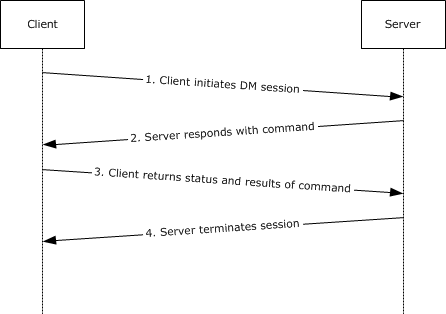 Figure : Example of an OMA-DM sessionSyncML Message DocumentAs described in section 2.2.2, a SyncML message is a well-formed XML document. OMA-DM commands are transmitted between the server and the client device within SyncML messages (or, within XML documents). A SyncML message MUST contain a SyncHdr (section 2.2.4.2) element and MAY contain a SyncBody (section 2.2.4.3) element. A SyncML message MAY contain a SyncML command (see section 3.1.5).The structure and content of a SyncML message is defined in section 2.2.2 and is a subset of the SyncML message definition specified in [OMA-SyncMLRP1.2.2]. Each message is composed of a header specified by the SyncHdr (section 2.2.4.2) element, and a message body specified by the SyncBody (section 2.2.4.3) element.The following example demonstrates the general structure of a SyncML message document issued by the server (the Source (section 2.2.3.9)) to a specified client (the Target (section 2.2.3.11)). <SyncML xmlns='SYNCML:SYNCML1.2'>  <SyncHdr>    <VerDTD>1.2</VerDTD>      <VerProto>DM/1.2</VerProto>        <SessionID>1</SessionID>        <MsgID>1</MsgID>        <Target>         <LocURI>{unique device ID}</LocURI>        </Target>        <Source>          <LocURI>https://contoso.com/management-server</LocURI>        </Source>  </SyncHdr>  <SyncBody>    <!-- Query for the device OS software version -->    <Get>      <CmdID>2</CmdID>      <Item>        <Target>          <LocURI>./DevDetail/SwV</LocURI>        </Target>      </Item>    </Get>    <Final />  </SyncBody></SyncML>The commands that MAY be issued by a requester are specified in section 3.1.5.1.The commands that MAY be issued in response to a request are specified in section 3.1.5.2.Common DetailsAbstract Data ModelNone.TimersNone.InitializationNone.Higher-Layer Triggered EventsNone.Message Processing Events and Sequencing RulesSyncML Request CommandsThe following sections specify the request commands for the SyncML message.AddThe Add command is used by the originator to request that data elements supplied by the originator be added to data items that are accessible to the recipient.The following XML snippet shows example usage of the Add command. The syntax for the Add element type is specified in section 2.2.7.1.  <SyncBody>    <Add>      <CmdID>1</CmdID>      <Item>        <Target>       	<LocURI>./Vendor/MSFT/WiFi/Profile/MyNetwork/ProxyVendor/              MSFT/WiFi/Profile/MyNetwork/Proxy</LocURI>        </Target>        <Meta>           <Format xmlns="syncml:metinf">chr</Format>        <Meta>        <Data>test:80</Data>      </Item>    </Add>    ...  </SyncBody>AlertThe Alert command is used by the originator to send custom content information to the recipient. The client or originator MUST send the Alert command as part of the SyncML device management session initialization message.The following XML snippet shows example usage of the Alert command. The syntax for the Alert element type is specified in section 2.2.7.2.<SyncBody>    <Alert>      <CmdID>1</CmdID>      <Data>1201</Data> <!-- client-initiated session -->    </Alert>    ...  </SyncBody>No classes are specified for the Alert command.AtomicThe Atomic command is used by the client to start initialization of a session. If execution fails for any of the commands contained within the atomic unit, all previously executed commands within the unit MUST be rolled back to their previous state. All commands within the atomic unit MUST be valid for any of the commands within the unit to be executed.The following XML snippet shows example usage of the Atomic command. In the example, the originator issues two Replace (section 3.1.5.1.7) commands inside of the Atomic command. The syntax for the Atomic element type is specified in section 2.2.7.3.<SyncBody>    <Atomic>      <CmdID>10</CmdID>      <Replace>        <CmdID>8</CmdID>        <Item>          <Target>            <LocURI>./cimv2/MDM_ConfigSetting/MDM_ConfigSetting.              SettingName=%22UnEnrollOnCertExpiry%22/SettingValue</LocURI>          </Target>          <Data>true</Data>        </Item>      </Replace>      <Replace>        <CmdID>9</CmdID>        <Item>          <Target>            <LocURI>./cimv2/MDM_Restrictions/MDM_Restrictions.                Key=%221%22/DataRoamingEnabled</LocURI>          </Target>          <Data>true</Data>        </Item>      </Replace>    </Atomic>    ...  </SyncBody>No classes are specified for the Atomic command. Valid classes for the commands specified within an atomic unit are specified in the definition for each command in this section. For example, the valid classes for the Delete command are as specified in the definition for the Delete command in section 3.1.5.1.4.DeleteThe Delete command is used by the originator to request that data elements accessible to the recipient be deleted. The target location URI contains the resource to delete.The following XML snippet shows example usage of the Delete command. The syntax for the Delete element type is specified in section 2.2.7.4.<SyncBody>    <Delete>      <CmdID>1</CmdID>      <Item>        <Target>   		<LocURI>./Vendor/MSFT/WiFi/Profile/MyNetwork/ProxyVendor/MSFT/WiFi/Profile/
              MyNetwork/Proxy</LocURI>        </Target>      </Item>    </Delete>    ...  </SyncBody>ExecThe Exec command is used by the originator to target a remote action. The target LocURI (section 2.2.3.5) element contains the node to invoke.The Data (section 2.2.5.1) element contains the Exec-specific parameters.The following XML snippet shows example usage of the Exec command. In the example, the originator calls the SetValues static method on the MDM_EASPolicy WMI class to set the MinPasswordLength parameter to a value of 8. The syntax for the Exec element type is specified in section 2.2.7.5.<SyncBody>    <Exec>      <CmdID>11</CmdID>      <Item>        <Target>          <LocURI>./cimv2/MDM_EASPolicy/MDM_EASPolicy.              Key=%221%22/Exec=SetValues          </LocURI>         </Target>         <Meta>            <Format xmlns="syncml:metinf">chr</Format>            <Type xmlns="syncml:metinf">text/plain</Type>         </Meta>         <Data>NamedValuesList=MinPasswordLength,8;</Data>      </Item>    </Exec>    ...  </SyncBody>GetThe Get command is used by the originator to request data elements from the recipient. The Get command can include the resetting of any meta-information that the recipient maintains about the data element or data collection.Get commands are issued by the server to the client to retrieve property information, such as processor architecture. The LocURI (section 2.2.3.5) element contains the class/property which the Get command is specified against. Multiple Get commands, each with a unique CmdID (section 2.2.3.2), MAY exist in a single message. For each Get command issued by the server, the client MUST respond with Status (section 2.2.6.1) command. If the Get command completes successfully with the result of 200, the client MUST also respond with a Results (section 2.2.7.8) command.The following XML snippet shows example usage of the Get command. The syntax for the Get element type is specified in section 2.2.7.6.<SyncBody>    <Get>      <CmdID>1</CmdID>      <Item>        <Target>          <LocURI>./DevDetail/SwV</LocURI>        </Target>      </Item>    </Get>    ...  </SyncBody>ReplaceThe Replace command is used by the originator to request that data elements accessible to the recipient be replaced. The Replace command makes a complete replacement of the specified data elements. If a specified element does not already exist on the recipient, an error is returned to the originator.The following XML snippet shows example usage of the Replace command. The syntax for the Replace element type is specified in section 2.2.7.8.  <SyncBody>    <Replace>      <CmdID>8</CmdID>      <Item>        <Target>          <LocURI>./Vendor/MSFT/WiFi/Profile/MyNetwork/ProxyVendor/MSFT/WiFi/Profile
             /MyNetwork/Proxy</LocURI>        </Target>        <Data>test:8080</Data>      </Item>    </Replace>    ...  </SyncBody>SyncML Response CommandsThe following sections specify the response commands for the SyncML message.StatusThe Status response command MUST be returned by the client in response to any command issued by the server. Multiple Status response commands, each with a unique CmdID (section 2.2.3.2), MAY exist in a single message. The following XML snippet shows example usage of the Status response command. The syntax for the Status element type is specified in section 2.2.6.1.<SyncBody>    <Status>      <CmdID>1</CmdID>      <MsgRef>1</MsgRef>      <CmdRef>5</CmdRef>      <Cmd>Get</Cmd>      <Data>200</Data>    </Status>    ...  </SyncBody>ResultsThe Results response command MUST be returned by the recipient in response to each successful Get (section 3.1.5.1.6) command issued by the originator. Multiple Results response commands, each with a unique CmdID (section 2.2.3.2), MAY exist in a single SyncBody (section 2.2.4.3) element. The following XML snippet shows example usage of the Results response command. The syntax for the Results element type is specified in section 2.2.7.8.<SyncBody>    <Results>      <CmdID>1</CmdID>      <MsgRef>1</MsgRef>      <CmdRef>5</CmdRef>      <Cmd>Get</Cmd>      <Item>        <Source>          <LocURI> Vendor/MSFT/WiFi/Profile/MyNetwork/ProxyVendor/MSFT/WiFi/Profile
             /MyNetwork/Proxy</LocURI>        </Source>        <Meta>          <Format xmlns="syncml:metinf">chr</Format>        </Meta>        <Data>test:8080</Data>      </Item>    </Results>    ...  </SyncBody>Timer EventsNone.Other Local EventsAccess Control List (ACL), a mandatory requirement specified in OMA Device Management Tree and Description [OMA-TSDM] , is not supported in MDM. Protocol ExamplesThe following example is a complete message exchange between a client and server. For more information about MDM provider classes, see [MSDN-MDMSetProv].For more information about configuration service providers, see [MSDN-CSPRef].//  The client issues a DM session initialization SyncML message to//  the management server.  The message includes an Alert command//  and a Replace command along with information about the device.<SyncML xmlns="SYNCML:SYNCML1.2">  <SyncHdr>    <VerDTD>1.2</VerDTD>    <VerProto>DM/1.2</VerProto>    <SessionID>1</SessionID>    <MsgID>1</MsgID>    <Target>      <LocURI>https://contoso.com/management-server</LocURI>    </Target>    <Source>      <LocURI>{unique device id}</LocURI>    </Source>  </SyncHdr>  <SyncBody>    <Alert>      <CmdID>2</CmdID>      <Data>1224</Data>      <Item>         <Meta>            <Type xmlns="syncml:metinf">com.microsoft/MDM/LoginStatus</Type>         </Meta>         <Data>user</Data>      </Item>    </Alert>    <Replace>      <CmdID>3</CmdID>      <Item>        <Source>          <LocURI>./DevInfo/DevId</LocURI>        </Source>        <Data>{unique device id}</Data>      </Item>      <Item>        <Source>          <LocURI>./DevInfo/Man</LocURI>        </Source>        <Data>Microsoft Corporation</Data>      </Item>      <Item>        <Source>          <LocURI>./DevInfo/Mod</LocURI>        </Source>        <Data>{operating system description}</Data>      </Item>      <Item>        <Source>          <LocURI>./DevInfo/DmV</LocURI>        </Source>        <Data>1.3</Data>      </Item>      <Item>        <Source>          <LocURI>./DevInfo/Lang</LocURI>        </Source>        <Data>en-US</Data>      </Item>    </Replace>    <Final />  </SyncBody></SyncML>//  The server responds with the required Status command for the SyncHdr and//  Status commands for the requested Alert and Replace commands.  The server //  requests more information from the client with a series of Get commands.<?xml version="1.0" encoding="utf-8" ?> <SyncML xmlns="SYNCML:SYNCML1.2">   <SyncHdr>     <VerDTD>1.2</VerDTD>     <VerProto>DM/1.2</VerProto>     <SessionID>1</SessionID>     <MsgID>1</MsgID>     <Target>       <LocURI>{unique device id}</LocURI>     </Target>     <Source>       <LocURI>https://contoso.com/management-server</LocURI>     </Source>   </SyncHdr>   <SyncBody>     <Status>       <CmdID>1</CmdID>       <MsgRef>1</MsgRef>       <CmdRef>0</CmdRef>       <Cmd>SyncHdr</Cmd>       <Data>200</Data>     </Status>     <!-- The server issues Get commands on two nodes -->    <Get>       <CmdID>4</CmdID>       <Item>         <Target>           <LocURI>./DevDetail/SwV</LocURI>         </Target>       </Item>     </Get>     <Get>       <CmdID>5</CmdID>       <Item>         <Target>           <LocURI>./ DevDetail/HwV</LocURI>         </Target>       </Item>     </Get>    <Final />   </SyncBody> </SyncML>//  The client responds with a Status and Results command for each//  of the Get commands issued by the server.<SyncML xmlns="SYNCML:SYNCML1.2">   <SyncHdr>     <VerDTD>1.2</VerDTD>     <VerProto>DM/1.2</VerProto>     <SessionID>1</SessionID>     <MsgID>2</MsgID>     <Target>       <LocURI>https://contoso.com/management-server</LocURI>     </Target>     <Source>       <LocURI>{unique device id}</LocURI>     </Source>   </SyncHdr>   <SyncBody>     <Status>       <CmdID>1</CmdID>       <MsgRef>1</MsgRef>       <CmdRef>0</CmdRef>       <Cmd>SyncHdr</Cmd>       <Data>200</Data>     </Status>     <Status>       <CmdID>2</CmdID>       <MsgRef>1</MsgRef>       <CmdRef>4</CmdRef>       <Cmd>Get</Cmd>       <Data>200</Data>     </Status>     <Status>       <CmdID>3</CmdID>       <MsgRef>1</MsgRef>       <CmdRef>5</CmdRef>       <Cmd>Get</Cmd>       <Data>200</Data>     </Status>    <Results>       <CmdID>4</CmdID>       <MsgRef>1</MsgRef>       <CmdRef>4</CmdRef>       <Cmd>Get</Cmd>       <Item>        <Source>          <LocURI>./DevDetail/SwV</LocURI>        </Source>        <Meta>          <Format xmlns="syncml:metinf">chr</Format>        </Meta>        <Data>[software version returned here]</Data>      </Item>    </Results>    <Results>       <CmdID>5</CmdID>       <MsgRef>1</MsgRef>       <CmdRef>5</CmdRef>       <Cmd>Get</Cmd>       <Item>        <Source>          <LocURI>./DevDetail/HwV</LocURI>        </Source>        <!-- Class instance - opaque to the server -->        <Data>[hardware version returned here]</Data>      </Item>    </Results>    <Final />   </SyncBody> </SyncML>SecuritySecurity Considerations for ImplementersNone.Index of Security ParametersNone.Appendix A: MSI Application InstallThe OMA-DM client contains two hooks: one that can be used to enable an MDM server to initiate an MSI install (Windows Installer) on a device, and another that can be used to query whether an MSI-based application has been installed on a device.<8> To use these hooks, the following two WMI Remote classes are required:./cimv2/mdm/MDM_MsiApplication./cimv2/mdm/MDM_MsiInstallJobIn addition, implementation of specific properties and methods in the WMI Remote classes is left to the discretion of the MDM vendor.Appendix B: Product BehaviorThe information in this specification is applicable to the following Microsoft products or supplemental software. References to product versions include released service packs.Windows 8.1 operating systemWindows 10 operating system Exceptions, if any, are noted below. If a service pack or Quick Fix Engineering (QFE) number appears with the product version, behavior changed in that service pack or QFE. The new behavior also applies to subsequent service packs of the product unless otherwise specified. If a product edition appears with the product version, behavior is different in that product edition.Unless otherwise specified, any statement of optional behavior in this specification that is prescribed using the terms SHOULD or SHOULD NOT implies product behavior in accordance with the SHOULD or SHOULD NOT prescription. Unless otherwise specified, the term MAY implies that the product does not follow the prescription.<1> Section 2.1:  Not supported in Windows 8.1.<2> Section 2.1:  In Windows 8.1, the user-agent header value is "Enrollment"<3> Section 2.1:  Not supported in Windows 8.1.<4> Section 2.1:  Not supported in Windows 8.1.<5> Section 2.1:  The MDM-GenericAlert is not supported in Windows 8.1 or Windows 10 v1507 operating system.<6> Section 2.2.5.3:  MaxMsgSize is not supported in the SyncHdr in Windows 8.1 or Windows 10 v1507 for sending large objects to the server.<7> Section 2.2.7.2:  Alert type 1222 for sending large objects to the server is not supported in Windows 8.1 or Windows 10 v1507. For more information about handling large objects, see section 6 and 7 in [OMA-DMP1.2.1].<8> Section 6: The hooks are available only on x86 SKUs of Windows. Implementation of the hooks on a device is not defined in this document.Change TrackingThis section identifies changes that were made to this document since the last release. Changes are classified as New, Major, Minor, Editorial, or No change. The revision class New means that a new document is being released.The revision class Major means that the technical content in the document was significantly revised. Major changes affect protocol interoperability or implementation. Examples of major changes are:A document revision that incorporates changes to interoperability requirements or functionality.The removal of a document from the documentation set.The revision class Minor means that the meaning of the technical content was clarified. Minor changes do not affect protocol interoperability or implementation. Examples of minor changes are updates to clarify ambiguity at the sentence, paragraph, or table level.The revision class Editorial means that the formatting in the technical content was changed. Editorial changes apply to grammatical, formatting, and style issues.The revision class No change means that no new technical changes were introduced. Minor editorial and formatting changes may have been made, but the technical content of the document is identical to the last released version.Major and minor changes can be described further using the following change types:New content added.Content updated.Content removed.New product behavior note added.Product behavior note updated.Product behavior note removed.New protocol syntax added.Protocol syntax updated.Protocol syntax removed.New content added due to protocol revision.Content updated due to protocol revision.Content removed due to protocol revision.New protocol syntax added due to protocol revision.Protocol syntax updated due to protocol revision.Protocol syntax removed due to protocol revision.Obsolete document removed.Editorial changes are always classified with the change type Editorially updated.Some important terms used in the change type descriptions are defined as follows:Protocol syntax refers to data elements (such as packets, structures, enumerations, and methods) as well as interfaces.Protocol revision refers to changes made to a protocol that affect the bits that are sent over the wire.The changes made to this document are listed in the following table. For more information, please contact dochelp@microsoft.com.IndexAAbstract data model 26Applicability 9CCapability negotiation 9Change tracking 38Client and server message exchange example 32Client-server overview 25Common   Abstract data model 26   Higher-layer triggered events 26   Initialization 26   Other local events 31   Timer events 31   Timers 26DData 18Data model 26EElements 18   Data 18   Item 18   Meta 19Example - client and server message exchange 32FFields - vendor-extensible 9GGlossary 5HHigher-layer triggered events 26IImplementer - security considerations 35Index of security parameters 35Informative references 6Initialization 26Introduction 5Item 18LLocal events 31MMessages   command element types 21   common element types 12   data description elements 18   message container elements 17   namespaces 11   protocol management support 19   SyncML message 11   transport 10Meta 19MSI Installer – Appendix 36NNamespaces 11Normative references 5OOverview (synopsis) 6PParameters - security index 35Preconditions 9Prerequisites 9Product behavior 37Protocol Details   overview 25RReferences   informative 6   normative 5Relationship to other protocols 8SSecurity   implementer considerations 35   parameter index 35Server-client overview 25Standards assignments 9SyncML   request commands 27   response commands 30TTimer events 31Timers 26Tracking changes 38Transport 10   elements 18   namespaces 11VVendor-extensible fields 9Versioning 9DateRevision HistoryRevision ClassComments8/8/20131.0NewReleased new document.11/14/20131.0NoneNo changes to the meaning, language, or formatting of the technical content.2/13/20142.0MajorUpdated and revised the technical content.5/15/20143.0MajorUpdated and revised the technical content.6/30/20154.0MajorSignificantly changed the technical content.10/16/20155.0MajorSignificantly changed the technical content.StepActionDescription1The client task schedule invokes the device management client.At the scheduled time, the client is invoked periodically to call back to the enterprise management server over HTTPS.2The client sends a message, over an IP connection, to initiate the session.This message includes client information and credentials. The client and server do certificate-based authentication over an SSL channel.3The server responds, over an IP connection (HTTPS).The server sends initial device management commands, if any.4The client responds to server management commands.This message includes the results of performing the specified device management operations.5The server terminates the session or sends another command.The session ends, or step 4 is repeated.ParameterValueReferenceTCP port443Section 2.1PrefixNamespace URIReferenceSyncMLxmlns=‘SYNCML:SYNCML1.2’Section [OMA-SyncMLRP1.2.2]SectionTracking number (if applicable) and descriptionMajor change (Y or N)Change type2.1 TransportUpdated for Windows 10.YContent update.2.2.5.3 MetaUpdated for Windows 10.YContent update.2.2.7.2 AlertUpdated for Windows 10.YContent update.